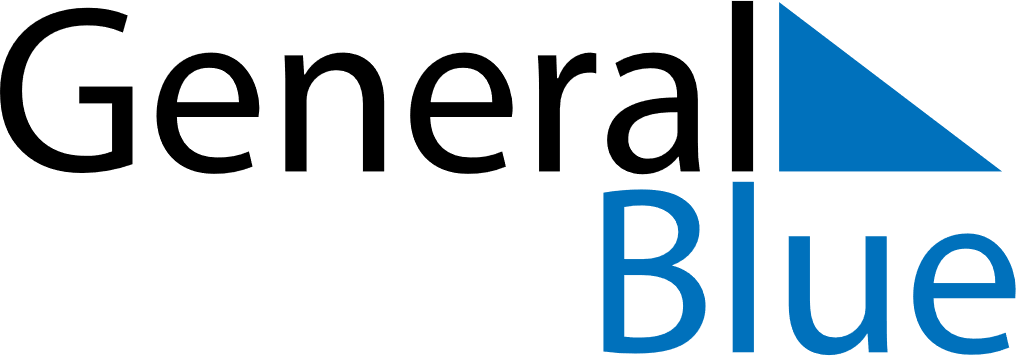 July 2020July 2020July 2020July 2020July 2020ChileChileChileChileChileChileChileChileSundayMondayTuesdayWednesdayThursdayFridaySaturday123456789101112131415161718Our Lady of Mount Carmel19202122232425262728293031NOTES